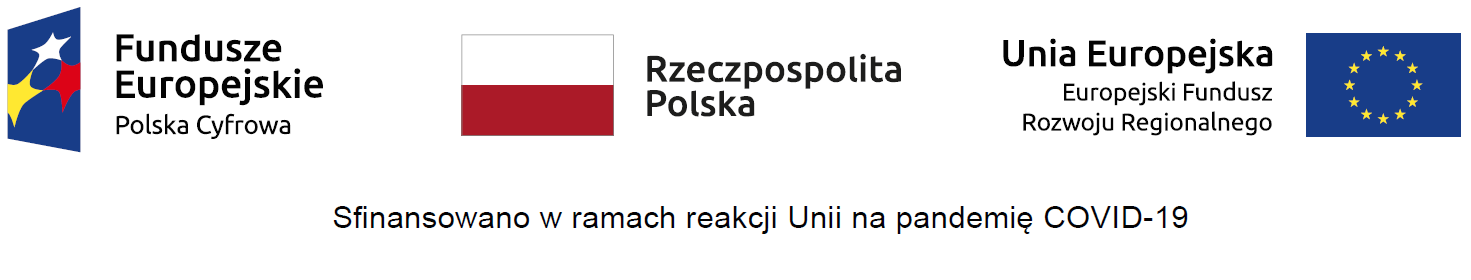 Program Operacyjny Polska Cyfrowa na lata 2014-2020 Osi Priorytetowej V Rozwój cyfrowy JST oraz wzmocnienie cyfrowej odporności na zagrożenia REACT-EU działania 5.1 Rozwój cyfrowy JST oraz wzmocnienie cyfrowej odporności na zagrożenia dotycząca realizacji projektu grantowego „Cyfrowa Gmina” o numerze POPC.05.01.00-00-0001/21-00Załącznik nr 8 do SWZOświadczenie wykonawców wspólnie ubiegających się o udzielenie zamówienia, składane na podstawie art. 117 ust. 4 ustawy, dotyczące robót budowlanych, dostaw lub usług, które wykonają poszczególni wykonawcy w ramach postępowania o udzielenie zamówienia publicznego pn. „Dostawa i wdrożenie sprzętu informatycznego w ramach konkursu grantowego „Cyfrowa Gmina””Nazwa i adres Wykonawców wspólnie ubiegających się o udzielenie zamówienia: ........................................................................................................................................................Zgodnie z art. 117 ust. 3 ustawy w odniesieniu do warunków dotyczących wykształcenia, kwalifikacji zawodowych lub doświadczenia, wykonawcy wspólnie ubiegający się o udzielenie zamówienia mogą polegać na zdolnościach tych z wykonawców, którzy wykonają roboty budowlane lub usługi, do realizacji których te zdolności są wymagane. 
W takim przypadku wykonawcy wspólnie ubiegający się o udzielenie zamówienia dołączają do oferty oświadczenie, o którym mowa w art. 117 ust. 4 ustawy, z którego wynika, które roboty budowlane, dostawy lub usługi wykonają poszczególni wykonawcy.*Wykonawca…………………………………………………………………..………………………………………………………………….…………(nazwa i adres Wykonawcy)zrealizuje następujące roboty budowlane, dostawy lub usługi:……………………………………………………………………………………………………………….……………………………………………………*Wykonawca……………………………………………………….………………………………………………………………………………………. (nazwa i adres Wykonawcy)zrealizuje następujące roboty budowlane, dostawy lub usługi:……………………………………………………………………………………………………………….……………………………………………………*Wykonawca………………………………………………………..………………………………………………………………………………………. (nazwa i adres Wykonawcy)zrealizuje następujące roboty budowlane, dostawy lub usługi:……………………………………………………………………………………………………………….……………………………………………………* należy wypełnić tylko w sytuacji, gdy zachodzą okoliczności, o których mowa w art. 117 ust. 3 ustawy, tyle razy ile to konieczneOświadczam/y, że wszystkie informacje podane w niniejszym oświadczeniu są aktualne i zgodne z prawdą oraz zostały przedstawione z pełną świadomością konsekwencji wprowadzenia Zamawiającego w błąd przy przedstawianiu informacji....................................................				          ..........................................................................         miejscowość, data					                pieczęć i podpisy osób uprawnionych do                             					                            zaciągania zobowiązań w imieniu wykonawcy                                                                                                                         (wskazanych w dokumencie uprawniającym                                                                                                                     do występowania w obrocie prawnym                                                                                                                      lub posiadających pełnomocnictwo)